ПЛАН ИЗДАНИЙ МУЦА(монографий, учебных пособий, учебно-методических пособий, методических пособий, УМК, студенческих сборников, словарей, программных обеспечений и Сборника научных трудов МУЦА»)на 2020 – 2021 учебный годРассмотрен «23 »  сентября 2020 г.на заседании комитета по научной деятельности (комитета по науке)Протокол № 1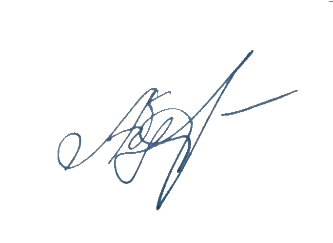 Председатель комитета________________________Абдрахманова Р. Дж.Направление «Лингвистика. Английский язык»Учебные пособия для вузов  - 4 (30 п.л.)Учебно-методическое пособие – 1 (10 п.л.)Методическое пособие –  1 (0,25 п.л)Студенческий сборник материалов межвузовской конференции – 1 (7 п.л)Направление «Международные отношенияУчебно-методическое пособие – 1 (3 п.л.)Методические рекомендации по курсам – 2 (   п.л.)Направление «Юриспруденция»Учебники –  2:  1 с грифом МОиН КР (15 п.л. ); 1 (12 п.л.) Учебные пособия – 3 (20 п.л.) Учебно-методическое пособие – 1 (5 п.л.)Хрестоматия к курсу – 1 (10 п.л.)Направление «Управление бизнесом»Учебно-методическое пособие – 1 (20 п.л.)Пособие – 1 (10 п.л.)Направление «Лингвистика. Китайский язык»Учебно-методическое пособие -1 (1,5 п.л.)Сборник упражнений по устному переводу – 1 (2, 5 п.л.)Книга «Языковой портфель китайского языка среднего уровня» - 1 (4 п.л.)Направление «Педагогика»Учебное пособие для студентов бакалавров – 1 (14, 3 п.л.). Учебно-методическое пособие – 1 (8, 9 п.л.)Направление «Информационные технологии»Учебник – 1 (..п.л.)Учебно-методическое пособие -2 (..п.л.)Методические пособия -2 (…п.л.)Методические рекомендации, указания – 2 (…п.л.)Практическое руководство - 1 (5 п.л.)Программные решения для  IT-поддержки и  автоматизации – 1 (…п.л.)Направление «Межкультурные коммуникации»Вид работыСрокИсполнитель1. Учебное пособие «Введение в теорию межкультурной коммуникации» (для бакалавров) (10 п.л.)март 2021Абдрахманова Р.Дж.2. Учебное электронное пособие «Древние языки и культуры» (для бакалавров). 12 п.л. (В соавторстве).  август, 2021 Абдрахманова Р.Дж.3. Учебно-методическое пособие по курсу “Business correspondence” (10 п.л.)декабрь 2020Жумабекова Н.М.4. Учебное пособие «Аналитическое чтение» (7.5 п.л.)весна 2021Максакова А.Е.   5. Theory and Practice of Translation для бакалавров (сборник упражнений)август - декабрь 2020Цуканова Н.Э.  6. Theory and Practice of Translation для бакалавров (сборник упражнений)август - декабрь 2020Цуканова Н.Э.  7. Методическое пособие по  педагогической практике (для бакалавров) апрель 2021Цуканова Н.Э.8. Студенческий сборник материалов межвузовской студенческой научно-практической конференции «Вопросы социолингвистики и социологии» (МУЦА, декабрь, 2020) – (7 п.л.)  февраль, 2021Жумабекова Н.М.Вид работыСрокИсполнитель1. Методические рекомендации по курсам «Современная мировая политика и международные отношения»; «Modern Foreign Policy of the Kyrgyz Republic in the context of the New World Order»Ноябрь 2020Лазаренко Э. С.2. Учебно-методическое  пособие «Типы миротворческой деятельности» (3 п.л.).Декабрь 2020Макаров А. В.№Вид и название публикацииАвтор/соавторыОбъем (п..л.)Срок сдачив печать1Учебное пособие «Уголовное право Кыргызской Республики (общая часть)»Куланбаева З.А.6Декабрь 20202Хрестоматия к курсу «Международное бизнес право»Турсунбаева Н.С.10Январь 20213Учебно-методическое пособие по дисциплине «Информационное право»Сулейман Ш.5Февраль 20214Учебное пособие «Административно-процедурное право»Куланбаева З.А.6Март 20215Учебник «Уголовный процесс Кыргызской Республики» (гриф МОиН КР)Куланбаева З.А., Джакупбеков А.З., Шамурзаев Т.Т.15Апрель 20216Учебник «Гражданское право» Алиева Л.У.12Май 20217Учебное пособие «Право о проступках Кыргызской Республики»Куланбаева З.А.8Май 2021Вид работыСрокИсполнительУчебно-методическое пособие «Управление персоналом» (20 п.л.)май, 2021 Абдукаримова А.А.Пособие «Управление отходами» в рамках проекта ЭРАЗМУС+ «Зеленая экономика» (10 п.л.)Февраль-март 2021Абдукаримова А.А.1. Учебно-методическое пособие «Руководство к написанию ВКР для студентов направления «Лингвистика. Китайский язык» (1,5 п.л.)январь –декабрь 2021Кулданбаева Н.К.Аламанова А.С.Аламанова С.С.Аламанова С.С.2. Сборник упражнений по отработке навыков устного перевода (с китайского языка и на китайский язык) (2,5 п.л.)сентябрь  2020-август  2021Аламанова А.С.Аламанова А.С.3. Книга: Научно-методические основы языкового портфеля китайского языка среднего уровня (4 п.л.)сентябрь  2020-август  2021Аламанова А.С.Мусаева С.С.Аламанова С.С.Мусаева С.С.Безотметочное оценивание в начальной школе. Учебно-методическое пособиеШакиров Р.Х.8.9 п.л.Общая психология. Учебное пособие для студентов бакалавровЧжен И.Н.14.3 п.л.В течение годаУчебник по курсу «Схемотехника»Вейс Л.Д.. Вейс П.Л., Большакова Т.Н. Осень 2020, весна 2021Учебно-методическое пособие по дисциплине «Circuit Design»Осмонов М.С.Весна 2021Методические рекомендации по выполнению лабораторных работ по курсу «Компьютерная математика»Вейс П.Л.Весна 2021Методическое пособие по написанию курсовых работ и выполнению лабораторных работ по курсу «Технологии Баз данных»  Рослова И.Н.Весна 2021Методическое пособие «Проектирование ИС».Рослова И.Н.Зима, 2021Учебно-методическое пособие «Проектирование и создание СКС» (5 п.л.)Корякин С.В.Весна, 2021Практическое руководство «Установка, настройка и эксплуатация операционных систем» (5 п.л.)Корякин С.В.Зима – весна 2021Методические указания к лабораторным работам «Программирование схемотехники Arduino»Голомазов Е.Г.Программные решения для  IT-поддержки и  автоматизации бизнес-процессов в МУЦАШартон А.А.Словарь «Англо-кыргызский» (коллектив авторов) – 1 (38 п.л.)Словарь «Англо-кыргызский» (коллектив авторов) – 1 (38 п.л.)Словарь «Англо-кыргызский» (коллектив авторов) – 1 (38 п.л.)Словарь «Англо-кыргызский» (коллектив авторов) – 1 (38 п.л.)Словарь «Англо-кыргызский» (коллектив авторов) – 1 (38 п.л.)Словарь «Англо-кыргызский» (коллектив авторов) – 1 (38 п.л.)Статьи – 10 (6,06)Статьи – 10 (6,06)Статьи – 10 (6,06)Статьи – 10 (6,06)Статьи – 10 (6,06)Статьи – 10 (6,06)Статьи совместно со студентами – 2 (0,8 п.л.)Статьи совместно со студентами – 2 (0,8 п.л.)Статьи совместно со студентами – 2 (0,8 п.л.)Статьи совместно со студентами – 2 (0,8 п.л.)Статьи совместно со студентами – 2 (0,8 п.л.)Статьи совместно со студентами – 2 (0,8 п.л.)Пособие – рабочая тетрадь – 1 (1,5 п.л.)Пособие – рабочая тетрадь – 1 (1,5 п.л.)Пособие – рабочая тетрадь – 1 (1,5 п.л.)Пособие – рабочая тетрадь – 1 (1,5 п.л.)Пособие – рабочая тетрадь – 1 (1,5 п.л.)Пособие – рабочая тетрадь – 1 (1,5 п.л.)Учебник (разрабтка) – 1  (5 п.л.) Учебник (разрабтка) – 1  (5 п.л.) Учебник (разрабтка) – 1  (5 п.л.) Учебник (разрабтка) – 1  (5 п.л.) Учебник (разрабтка) – 1  (5 п.л.) Учебник (разрабтка) – 1  (5 п.л.) Воркшоп – 1 Воркшоп – 1 Воркшоп – 1 Воркшоп – 1 Воркшоп – 1 Воркшоп – 1 Научно- методический круглый стол – 1 (0,5 п.л.)Научно- методический круглый стол – 1 (0,5 п.л.)Научно- методический круглый стол – 1 (0,5 п.л.)Научно- методический круглый стол – 1 (0,5 п.л.)Научно- методический круглый стол – 1 (0,5 п.л.)Научно- методический круглый стол – 1 (0,5 п.л.)Преподаватель Тема Вид работы Объемсроки1.Сатарова А.Ы.Theory and practice analysis of the materials for an article on Ch.Aitmatov’s “Jamijla”EduPress workshops for English teachersСтатья (0,5 п.л.) Весна, 20212.Серикова Л.М.1. Presentation, Practice and Production Framework (PPP): one of the communicative ways to teach grammar effectively and creatively at any level.Статья (0, 5 п.л)Осень, 20203.2. The role of mentality in learning English through communicative approach.Статья(0,56 п.л.)Весна, 20214.Шавралиева Г.О.«Кыргыз тили академиялык окууда жана жазууда» (продолжить разработку материалов)«Кыргыз тили академиялык окууда жана жазууда»Учебник для бакалавровСтатья(5 п.л.) - 80 стр.(0,5 п.л.)Осень, 2020-весна, 2021Весна, 20215.Цой М.И.Подготовка студентов для участия в научно-практических студенческих конференциях.4 студента (IR, LNG)Cовместная 1 статья со студентом (0,4 п.л.) В течение уч.года5..«Иностранные языки» на тему «Актуальные проблемы обучения иностранному языку в системе ВПО и пути их решения»участие в научно- методическом круглом  столеДоклад,Статья           (0,5 п.л.)Ноябрь, 20206.Булатова В.А.«Диагностика языковых навыков учащихся как основа для корректировки процесса обучения»статья(0,5 п.л.)Осень, 20207.Рыскулова Т.Ш.«Кыргыз тили: расмий кат»Пособие – рабочая тетрадь24 стр.(1,5 п.л.)Весна, 20217.Рыскулова Т.Ш.Словарь «Англо-кыргызский» (коллектив авторов)Переработка к переизданию словаря – I этап599 стр.(38 п.л.) – 608 стр.Весна, лето  2021 7.Рыскулова Т.Ш.Кыргыз тили: расмий катстатья(0,5 п.л.)Весна, 20218.Адисова А.А.Подготовка к сдаче кандидатских минимумов и аналитическая работа с научной литературой по теме диссертации Статья по теме диссертационного исследованияСтатья совместная со студентом (0,5 п.л.)(0,4 п.л.)Весна,20219.Все фамилии авторов!Шаршекеева Н.Д.Словарь «Англо-кыргызский»Особенности преподавания английского языка для неязыковых специальностейПереработка к переизданию словаря - I этапСтатья Общий объем (38 п.л.) п.л.) - 608 стр.(0,5 п.л.)Весна, лето 2021 Весна, 202110.Lance Tillman,Развитие языковых компетенций английского языка через эффективную методикуСтатья(0,5 п.л.)Весна, 2021